§114-A.  Maine Library Advisory CouncilThere is created the Maine Library Advisory Council, as established in Title 5, section 12004‑I, subsection 5‑D and referred to in this section as "the council."  [PL 2019, c. 150, §14 (NEW).]1.  Membership.  The council consists of one member from each established library region appointed in accordance with the council's bylaws.  An additional member is appointed by the Governor to serve as a liaison with the Maine Library Commission pursuant to section 111, subsection 1, paragraph I.  The council shall elect from its membership officers as appropriate.  The council shall meet at least 4 times a year.[PL 2019, c. 150, §14 (NEW).]2.  Duties.  The council shall:A.  Serve as an advisory body for the regions;  [PL 2019, c. 150, §14 (NEW).]B.  Evaluate library services in all regions in order to advise the Maine State Library and the Maine Library Commission regarding services that encourage cooperative activity among all types of libraries;  [PL 2019, c. 150, §14 (NEW).]C.  Provide liaison services among all local libraries in a region;  [PL 2019, c. 150, §14 (NEW).]D.  Make recommendations to Maine State Library staff and the Maine Library Commission regarding programs and services that help to make libraries accessible to all; and  [PL 2019, c. 150, §14 (NEW).]E.  Advise the State Librarian on the need for and the designation of area reference and resource centers and research centers in any region.  [PL 2019, c. 150, §14 (NEW).][PL 2019, c. 150, §14 (NEW).]SECTION HISTORYPL 2019, c. 150, §14 (NEW). The State of Maine claims a copyright in its codified statutes. If you intend to republish this material, we require that you include the following disclaimer in your publication:All copyrights and other rights to statutory text are reserved by the State of Maine. The text included in this publication reflects changes made through the First Regular and First Special Session of the 131st Maine Legislature and is current through November 1. 2023
                    . The text is subject to change without notice. It is a version that has not been officially certified by the Secretary of State. Refer to the Maine Revised Statutes Annotated and supplements for certified text.
                The Office of the Revisor of Statutes also requests that you send us one copy of any statutory publication you may produce. Our goal is not to restrict publishing activity, but to keep track of who is publishing what, to identify any needless duplication and to preserve the State's copyright rights.PLEASE NOTE: The Revisor's Office cannot perform research for or provide legal advice or interpretation of Maine law to the public. If you need legal assistance, please contact a qualified attorney.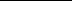 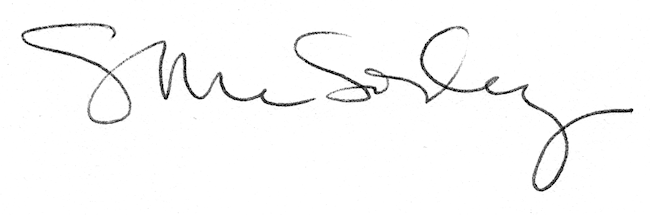 